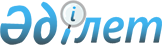 О внесении изменений в решение Аксуского городского маслихата от 25 декабря 2018 года № 277/36 "О бюджете города Аксу на 2019 - 2021 годы"Решение маслихата города Аксу Павлодарской области от 23 августа 2019 года № 336/46. Зарегистрировано Департаментом юстиции Павлодарской области 27 августа 2019 года № 6521
      В соответствии с пунктом 4 статьи 106 Бюджетного кодекса Республики Казахстан от 4 декабря 2008 года, подпунктом 1) пункта 1 статьи 6 Закона Республики Казахстан от 23 января 2001 года "О местном государственном управлении и самоуправлении в Республике Казахстан", Аксуский городской маслихат РЕШИЛ:
      1. Внести в решение Аксуского городского маслихата от 25 декабря 2018 года № 277/36 "О бюджете города Аксу на 2019 - 2021 годы" (зарегистрированное в Реестре государственной регистрации нормативных правовых актов за № 6199, опубликованное 28 декабря 2018 года в газетах "Аксу жолы", "Новый путь") следующие изменения:
      в пункте 1:
      в подпункте 1):
      цифры "18170289" заменить цифрами "17763283";
      цифры "7354580" заменить цифрами "7370580";
      цифры "27317" заменить цифрами "27316";
      цифры "10760392" заменить цифрами "10337387";
      в подпункте 2) цифры "17853471" заменить цифрами "17446465";
      в подпункте 3) цифры "-49047" заменить цифрами "-49048";
      цифры "151311" заменить цифрами "151312";
      в подпункте 5) цифры "365865" заменить цифрами "365866";
      в подпункте 6) цифры "-365865" заменить цифрами "-365866";
      приложение 1 к указанному решению изложить в новой редакции согласно приложению к настоящему решению.
      2. Контроль за исполнением настоящего решения возложить на постоянную комиссию городского маслихата по вопросам экономики и бюджета.
      3. Настоящее решение вводится в действие с 1 января 2019 года. Бюджет города Аксу на 2019 год
(с изменениями)
					© 2012. РГП на ПХВ «Институт законодательства и правовой информации Республики Казахстан» Министерства юстиции Республики Казахстан
				
      Председатель сессии

Г. Амирханова

      Секретарь городского маслихата

М. Омаргалиев
Приложение
к решению Аксуского
городского маслихата от 23
августа 2019 года № 336/46Приложение 1
к решению Аксуского
городского маслихата от 25
декабря 2018 года № 277/36
Категория
Категория
Категория
Категория
Сумма (тысяч тенге)
Класс
Класс
Класс
Сумма (тысяч тенге)
Подкласс
Подкласс
Сумма (тысяч тенге)
Наименование
Сумма (тысяч тенге)
1
2
3
4
5
1. Доходы
17763283
1
Налоговые поступления
7370580
01
Подоходный налог
3218260
2
Индивидуальный подоходный налог
3218260
03
Социальный налог
2587820
1
Социальный налог
2587820
04
Налоги на собственность
1325455
1
Налоги на имущество
884321
3
Земельный налог
267899
4
Налог на транспортные средства
168135
5
Единый земельный налог
5100
05
Внутренние налоги на товары, работы и услуги
212874
2
Акцизы
4800
3
Поступления за использование природных и других ресурсов
160000
4
Сборы за ведение предпринимательской и профессиональной деятельности
47949
5
Налог на игорный бизнес
125
08
Обязательные платежи, взимаемые за совершение юридически значимых действий и (или) выдачу документов уполномоченными на то государственными органами или должностными лицами
26171
1
Государственная пошлина
26171
2
Неналоговые поступления
27316
01
Доходы от государственной собственности
10176
1
Поступления части чистого дохода государственных предприятий
170
5
Доходы от аренды имущества, находящегося в государственной собственности
9420
7
Вознаграждения по кредитам, выданным из государственного бюджета
523
9
Прочие доходы от государственной собственности
63
04
Штрафы, пени, санкции, взыскания, налагаемые государственными учреждениями, финансируемыми из государственного бюджета, а также содержащимися и финансируемыми из бюджета (сметы расходов) Национального банка Республики Казахстан
1350
1
Штрафы, пени, санкции, взыскания, налагаемые государственными учреждениями, финансируемыми из государственного бюджета, а также содержащимися и финансируемыми из бюджета (сметы расходов) Национального банка Республики Казахстан, за исключением поступлений от организаций нефтяного сектора и в Фонд компенсации потерпевшим
1350
06
Прочие неналоговые поступления
15790
1
Прочие неналоговые поступления
15790
3
Поступления от продажи основного капитала
28000
01
Продажа государственного имущества, закрепленного за государственными учреждениями
15200
1
Продажа государственного имущества, закрепленного за государственными учреждениями
15200
03
Продажа земли и нематериальных активов
12800
1
Продажа земли
10000
2
Продажа нематериальных активов
2800
4
Поступления трансфертов
10337387
02
Трансферты из вышестоящих органов государственного управления
10337387
2
Трансферты из областного бюджета
10337387
Функциональная группа
Функциональная группа
Функциональная группа
Функциональная группа
Функциональная группа
Сумма (тысяч тенге)
Функциональная подгруппа
Функциональная подгруппа
Функциональная подгруппа
Функциональная подгруппа
Сумма (тысяч тенге)
Администратор бюджетных программ
Администратор бюджетных программ
Администратор бюджетных программ
Сумма (тысяч тенге)
Программа
Программа
Сумма (тысяч тенге)
Наименование
Сумма (тысяч тенге)
1
2
3
4
5
6
2. Затраты
17446465
01
Государственные услуги общего характера
566649
1
Представительные, исполнительные и другие органы, выполняющие общие функции государственного управления
221174
112
Аппарат маслихата района (города областного значения)
19736
001
Услуги по обеспечению деятельности маслихата района (города областного значения)
19736
122
Аппарат акима района (города областного значения)
201438
001
Услуги по обеспечению деятельности акима района (города областного значения)
168190
003
Капитальные расходы государственного органа
33248
2
Финансовая деятельность
55329
452
Отдел финансов района (города областного значения)
55329
001
Услуги по реализации государственной политики в области исполнения бюджета и управления коммунальной собственностью района (города областного значения)
43857
003
Проведение оценки имущества в целях налогообложения
3094
010
Приватизация, управление коммунальным имуществом, постприватизационная деятельность и регулирование споров, связанных с этим
7878
113
Целевые текущие трансферты из местных бюджетов
500
5
Планирование и статистическая деятельность
27229
453
Отдел экономики и бюджетного планирования района (города областного значения)
27229
001
Услуги по реализации государственной политики в области формирования и развития экономической политики, системы государственного планирования
26729
004
Капитальные расходы государственного органа
500
9
Прочие государственные услуги общего характера
262917
458
Отдел жилищно-коммунального хозяйства, пассажирского транспорта и автомобильных дорог района (города областного значения)
54104
001
Услуги по реализации государственной политики на местном уровне в области жилищно-коммунального хозяйства, пассажирского транспорта и автомобильных дорог
51044
113
Целевые текущие трансферты из местных бюджетов
3060
467
Отдел строительства района (города областного значения)
191919
040
Развитие объектов государственных органов
191919
482
Отдел предпринимательства и туризма района (города областного значения)
16894
001
Услуги по реализации государственной политики на местном уровне в области развития предпринимательства и туризма
16894
02
Оборона
46667
1
Военные нужды
21240
122
Аппарат акима района (города областного значения)
21240
005
Мероприятия в рамках исполнения всеобщей воинской обязанности
21240
2
Организация работы по чрезвычайным ситуациям
25427
122
Аппарат акима района (города областного значения)
25427
006
Предупреждение и ликвидация чрезвычайных ситуаций масштаба района (города областного значения)
5500
007
Мероприятия по профилактике и тушению степных пожаров районного (городского) масштаба, а также пожаров в населенных пунктах, в которых не созданы органы государственной противопожарной службы
19927
03
Общественный порядок, безопасность, правовая, судебная, уголовно-исполнительная деятельность
42245
9
Прочие услуги в области общественного порядка и безопасности
42245
458
Отдел жилищно-коммунального хозяйства, пассажирского транспорта и автомобильных дорог района (города областного значения)
26340
021
Обеспечение безопасности дорожного движения в населенных пунктах
26340
499
Отдел регистрации актов гражданского состояния района (города областного значения)
15905
001
Услуги по реализации государственной политики на местном уровне в области регистрации актов гражданского состояния
15290
003
Капитальные расходы государственного органа
615
04
Образование
5817321
1
Дошкольное воспитание и обучение
1108313
464
Отдел образования района (города областного значения)
1108313
009
Обеспечение деятельности организаций дошкольного воспитания и обучения
440383
040
Реализация государственного образовательного заказа в дошкольных организациях образования
667930
2
Начальное, основное среднее и общее среднее образование
4403232
464
Отдел образования района (города областного значения)
4103614
003
Общеобразовательное обучение
3877945
006
Дополнительное образование для детей
225669
465
Отдел физической культуры и спорта района (города областного значения)
299618
017
Дополнительное образование для детей и юношества по спорту
299618
9
Прочие услуги в области образования
305776
464
Отдел образования района (города областного значения)
305776
001
Услуги по реализации государственной политики на местном уровне в области образования
30513
005
Приобретение и доставка учебников, учебно-методических комплексов для государственных учреждений образования района (города областного значения)
115552
007
Проведение школьных олимпиад, внешкольных мероприятий и конкурсов районного (городского) масштаба
5000
015
Ежемесячные выплаты денежных средств опекунам (попечителям) на содержание ребенка-сироты (детей-сирот), и ребенка (детей), оставшегося без попечения родителей
46500
022
Выплата единовременных денежных средств казахстанским гражданам, усыновившим (удочерившим) ребенка (детей)-сироту и ребенка (детей), оставшегося без попечения родителей
400
067
Капитальные расходы подведомственных государственных учреждений и организаций
87550
068
Обеспечение повышения компьютерной грамотности населения
3479
113
Целевые текущие трансферты из местных бюджетов
16782
06
Социальная помощь и социальное обеспечение
971360
1
Социальное обеспечение
167867
451
Отдел занятости и социальных программ района (города областного значения)
151803
005
Государственная адресная социальная помощь
151343
057
Обеспечение физических лиц, являющихся получателями государственной адресной социальной помощи, телевизионными абонентскими приставками
460
464
Отдел образования района (города областного значения)
16064
030
Содержание ребенка (детей), переданного патронатным воспитателям
16064
2
Социальная помощь
703215
451
Отдел занятости и социальных программ района (города областного значения)
703215
002
Программа занятости
303310
004
Оказание социальной помощи на приобретение топлива специалистам здравоохранения, образования, социального обеспечения, культуры, спорта и ветеринарии в сельской местности в соответствии с законодательством Республики Казахстан
9785
006
Оказание жилищной помощи
17000
007
Социальная помощь отдельным категориям нуждающихся граждан по решениям местных представительных органов
83743
010
Материальное обеспечение детей-инвалидов, воспитывающихся и обучающихся на дому
2970
013
Социальная адаптация лиц, не имеющих определенного местожительства
21662
014
Оказание социальной помощи нуждающимся гражданам на дому
55391
015
Территориальные центры социального обслуживания пенсионеров и инвалидов
79754
017
Обеспечение нуждающихся инвалидов обязательными гигиеническими средствами и предоставление услуг специалистами жестового языка, индивидуальными помощниками в соответствии с индивидуальной программой реабилитации инвалида
90307
023
Обеспечение деятельности центров занятости населения
39293
9
Прочие услуги в области социальной помощи и социального обеспечения
100278
451
Отдел занятости и социальных программ района (города областного значения)
100278
001
Услуги по реализации государственной политики на местном уровне в области обеспечения занятости и реализации социальных программ для населения
51895
011
Оплата услуг по зачислению, выплате и доставке пособий и других социальных выплат
4923
054
Размещение государственного социального заказа в неправительственных организациях
41460
067
Капитальные расходы подведомственных государственных учреждений и организаций
2000
07
Жилищно-коммунальное хозяйство
5078397
1
Жилищное хозяйство
1704169
458
Отдел жилищно-коммунального хозяйства, пассажирского транспорта и автомобильных дорог района (города областного значения)
10321
003
Организация сохранения государственного жилищного фонда
10321
467
Отдел строительства района (города областного значения)
1673798
003
Проектирование и (или) строительство, реконструкция жилья коммунального жилищного фонда
657306
004
Проектирование, развитие и (или) обустройства инженерно-коммуникационной инфраструктуры
109032
098
Приобретение жилья коммунального жилищного фонда
907460
479
Отдел жилищной инспекции района (города областного значения)
20050
001
Услуги по реализации государственной политики на местном уровне в области жилищного фонда
20050
2
Коммунальное хозяйство
3033536
458
Отдел жилищно-коммунального хозяйства, пассажирского транспорта и автомобильных дорог района (города областного значения)
3700
012
Функционирование системы водоснабжения и водоотведения
3700
467
Отдел строительства района (города областного значения)
3029836
005
Развитие коммунального хозяйства
3400
006
Развитие системы водоснабжения и водоотведения
2004000
058
Развитие системы водоснабжения и водоотведения в сельских населенных пунктах
1022436
3
Благоустройство населенных пунктов
340692
458
Отдел жилищно-коммунального хозяйства, пассажирского транспорта и автомобильных дорог района (города областного значения)
340692
015
Освещение улиц в населенных пунктах
89782
016
Обеспечение санитарии населенных пунктов
114840
017
Содержание мест захоронений и захоронение безродных
4018
018
Благоустройство и озеленение населенных пунктов
132052
08
Культура, спорт, туризм и информационное пространство
649508
1
Деятельность в области культуры
335095
455
Отдел культуры и развития языков района (города областного значения)
334825
003
Поддержка культурно-досуговой работы
334825
467
Отдел строительства района (города областного значения)
270
011
Развитие объектов культуры
270
2
Спорт
143885
465
Отдел физической культуры и спорта района (города областного значения)
134025
001
Услуги по реализации государственной политики на местном уровне в сфере физической культуры и спорта
15472
005
Развитие массового спорта и национальных видов спорта
102253
006
Проведение спортивных соревнований на районном (города областного значения) уровне
9500
007
Подготовка и участие членов сборных команд района (города областного значения) по различным видам спорта на областных спортивных соревнованиях
5000
032
Капитальные расходы подведомственных государственных учреждений и организаций
1800
467
Отдел строительства района (города областного значения)
9860
008
Развитие объектов спорта
9860
3
Информационное пространство
114307
455
Отдел культуры и развития языков района (города областного значения)
63307
006
Функционирование районных (городских) библиотек
60757
007
Развитие государственного языка и других языков народа Казахстана
2550
456
Отдел внутренней политики района (города областного значения)
51000
002
Услуги по проведению государственной информационной политики
51000
9
Прочие услуги по организации культуры, спорта, туризма и информационного пространства
56221
455
Отдел культуры и развития языков района (города областного значения)
16716
001
Услуги по реализации государственной политики на местном уровне в области развития языков и культуры
14968
032
Капитальные расходы подведомственных государственных учреждений и организаций
1748
456
Отдел внутренней политики района (города областного значения)
39505
001
Услуги по реализации государственной политики на местном уровне в области информации, укрепления государственности и формирования социального оптимизма граждан
20604
003
Реализация мероприятий в сфере молодежной политики
18341
032
Капитальные расходы подведомственных государственных учреждений и организаций
560
9
Топливно-энергетический комплекс и недропользование
2851852
1
Топливо и энергетика
2851852
467
Отдел строительства района (города областного значения)
2851852
009
Развитие теплоэнергетической системы
2851852
10
Сельское, водное, лесное, рыбное хозяйство, особо охраняемые природные территории, охрана окружающей среды и животного мира, земельные отношения
172693
1
Сельское хозяйство
126200
462
Отдел сельского хозяйства района (города областного значения)
25083
001
Услуги по реализации государственной политики на местном уровне в сфере сельского хозяйства
24929
006
Капитальные расходы государственного органа
154
473
Отдел ветеринарии района (города областного значения)
101117
001
Услуги по реализации государственной политики на местном уровне в сфере ветеринарии
28411
005
Обеспечение функционирования скотомогильников (биотермических ям)
500
007
Организация отлова и уничтожения бродячих собак и кошек
5340
011
Проведение противоэпизоотических мероприятий
55093
047
Возмещение владельцам стоимости обезвреженных (обеззараженных) и переработанных без изъятия животных, продукции и сырья животного происхождения, представляющих опасность для здоровья животных и человека
11773
6
Земельные отношения
28483
463
Отдел земельных отношений района (города областного значения)
28483
001
Услуги по реализации государственной политики в области регулирования земельных отношений на территории района (города областного значения)
21483
006
Землеустройство, проводимое при установлении границ районов, городов областного значения, районного значения, сельских округов, поселков, сел
7000
9
Прочие услуги в области сельского, водного, лесного, рыбного хозяйства, охраны окружающей среды и земельных отношений
18010
453
Отдел экономики и бюджетного планирования района (города областного значения)
18010
099
Реализация мер по оказанию социальной поддержки специалистов
18010
11
Промышленность, архитектурная, градостроительная и строительная деятельность
67943
2
Архитектурная, градостроительная и строительная деятельность
67943
467
Отдел строительства района (города областного значения)
33899
001
Услуги по реализации государственной политики на местном уровне в области строительства
33899
468
Отдел архитектуры и градостроительства района (города областного значения)
34044
001
Услуги по реализации государственной политики в области архитектуры и градостроительства на местном уровне
16544
003
Разработка схем градостроительного развития территории района и генеральных планов населенных пунктов
17500
12
Транспорт и коммуникации
215718
1
Автомобильный транспорт
125720
458
Отдел жилищно-коммунального хозяйства, пассажирского транспорта и автомобильных дорог района (города областного значения)
125720
022
Развитие транспортной инфраструктуры
11000
023
Обеспечение функционирования автомобильных дорог
114720
9
Прочие услуги в сфере транспорта и коммуникаций
89998
458
Отдел жилищно-коммунального хозяйства, пассажирского транспорта и автомобильных дорог района (города областного значения)
89998
024
Организация внутрипоселковых (внутригородских), пригородных и внутрирайонных общественных пассажирских перевозок
19000
037
Субсидирование пассажирских перевозок по социально значимым городским (сельским), пригородным и внутрирайонным сообщениям
70998
13
Прочие
458748
3
Поддержка предпринимательской деятельности и защита конкуренции
2000
482
Отдел предпринимательства и туризма района (города областного значения)
2000
006
Поддержка предпринимательской деятельности
2000
9
Прочие
456748
452
Отдел финансов района (города областного значения)
52130
012
Резерв местного исполнительного органа района (города областного значения)
12000
026
Целевые текущие трансферты бюджетам города районного значения, села, поселка, сельского округа на повышение заработной платы отдельных категорий гражданских служащих, работников организаций, содержащихся за счет средств государственного бюджета, работников казенных предприятий
32143
066
Целевые текущие трансферты бюджетам города районного значения, села, поселка, сельского округа на повышение заработной платы отдельных категорий административных государственных служащих
7987
458
Отдел жилищно-коммунального хозяйства, пассажирского транспорта и автомобильных дорог района (города областного значения)
404618
085
Реализация бюджетных инвестиционных проектов в моногородах
404618
14
Обслуживание долга
523
1
Обслуживание долга
523
452
Отдел финансов района (города областного значения)
523
013
Обслуживание долга местных исполнительных органов по выплате вознаграждений и иных платежей по займам из областного бюджета
523
15
Трансферты
506841
1
Трансферты
506841
452
Отдел финансов района (города областного значения)
506841
006
Возврат неиспользованных (недоиспользованных) целевых трансфертов
737
024
Целевые текущие трансферты из нижестоящего бюджета на компенсацию потерь вышестоящего бюджета в связи с изменением законодательства
189694
038
Субвенции
316410
3. Чистое бюджетное кредитование
-49048
Бюджетные кредиты
102264
10
Сельское, водное, лесное, рыбное хозяйство, особо охраняемые природные территории, охрана окружающей среды и животного мира, земельные отношения
102264
9
Прочие услуги в области сельского, водного, лесного, рыбного хозяйства, охраны окружающей среды и земельных отношений
102264
453
Отдел экономики и бюджетного планирования района (города областного значения)
102264
006
Бюджетные кредиты для реализации мер социальной поддержки специалистов
102264
5
Погашение бюджетных кредитов
151312
01
Погашение бюджетных кредитов
151312
1
Погашение бюджетных кредитов, выданных из государственного бюджета
151312
06
Погашение бюджетных кредитов, выданных из местного бюджета специализированным организациям
18000
13
Погашение бюджетных кредитов, выданных из местного бюджета физическим лицам
26016
21
Погашение бюджетных кредитов, выданных из местного бюджета юридическим лицам, за исключением специализированных организаций
107296
4. Сальдо по операциям с финансовыми активами
0
5. Дефицит (профицит) бюджета
365866
6. Финансирование дефицита (использование профицита) бюджета
-365866